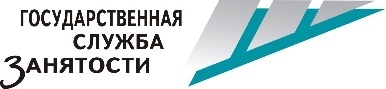 Центр занятости населения КГКУ УСЗН по Немецкому национальному району информирует о наборе на курсы: - профессионального обучения и дополнительного профессионального образования безработных граждан;- профессионального обучения и дополнительного профессионального образования лиц в возрасте 50-ти лет и старше, а также лиц предпенсионного возраста в рамках регионального проекта «Старшее поколение» национального проекта «Демография»;- по переобучению и повышению квалификации женщин, находящихся в отпуске по уходу за ребенком в возрасте до трех лет, а также женщин, имеющих детей дошкольного возраста, не состоящих в трудовых отношениях и обратившихся в органы службы занятости в рамках национального проекта "Демография".По всем вопросам обращаться к специалистам Центра занятости населения, расположенного по адресу: с. Гальбштадт, ул. Тракторная 29 или по телефонам 8(38539) 22-3-50, 22-3-55.ЦЗН КГКУ УСЗН Немецкого национального района